Publicado en Mallorca el 19/01/2021 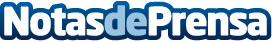 Repara tu Deuda Abogados cancela 83.103 € en Mallorca (Islas Baleares) con la Ley de Segunda OportunidadEl despacho de abogados líder en la Ley de Segunda Oportunidad lidera el mercado de la cancelación de deudas en España llevando a cabo más del 80% de todos los casos del paísDatos de contacto:Emma Morón900831652Nota de prensa publicada en: https://www.notasdeprensa.es/repara-tu-deuda-abogados-cancela-83-103-en Categorias: Nacional Derecho Finanzas Baleares http://www.notasdeprensa.es